0. LISTA DE VERSIONES1. OBJETO2. ALCANCE3. DEFINICIONES4. CONDICIONES GENERALES5. RESPONSABLEJefes de DepartamentoCoordinadores6. DOCUMENTOS RELACIONADOSFormato Matriz IPEVRIC (Identificación de Peligros, Valoración y Evaluación de Riesgos e Implementación de ControlesAnexo clasificación de los factores de peligroFormato reporte de condiciones y comportamientos peligrosos7. DESARROLLO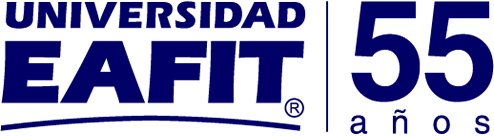 